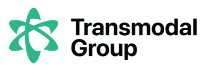 DISCALIMER / GUARANTEE OF PAYMENTDATE:     TO: CNTR: It is in the consignee’s interest to arrange prompt pick up and return of the empty containers to appointed depot within free time allowed by terminal or steamship line/ carrier. Transmodal Int’l Freight Consultants Inc. will not be liable for the charges, any demurrage and/or detention will be charged to consignee or their customs broker.All containers must be returned clean and un-damaged, completely free of cargo residues, chemical internal contamination, dangerous cargo labels (as dictated by the Dangerous Cargo Regulations), stowage aids and lashing to the empty container depot as specified on this delivery order, non-compliance may result that the container(s) will be rejected by the carrier’s nominated depot. You also agree that your company or your appointed trucker or broker will assume responsibility of faxing or emailing us Copy Of Empty Return Acknowledge From The Terminal/Depot for our records to avoid future claims from carrier/s for delay in return of containers. In the event of claim or charges from carrier these will be debited to your account and an admin fee of $75 will be applied. No claims for damages will be entertained by Transmodal Int’l Freight Consultants Inc. unless notified to attend a survey before the goods are removed from the container. Conditions of full containers are the shipper/ consignee’s responsibility.We need this disclaimer to be SIGNED and FAXED BACK TO Transmodal Int’l Freight Consultants Inc.  in order to provide you with the pick up #.From (Consignee/ Broker): Print Name: _____________________             Date: _____________________Signature: _____________________102-6205 Airport Rd, Bldg B, Mississauga, ON L4V 1E3 Tel: 905-671-3443 Fax: 906-671-0627, 161-15 Rockaway Blvd, Suite 311, Jamaica, NY 11434 Tel: 347-952-4555, Fax_ 347-558-4019